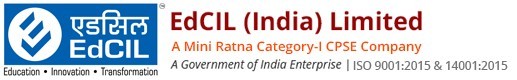 Sector 16 A, Plot 18 A, NOIDA – 201 301Uttar Pradesh, INDIAWebsite: www.edcilindia.co.inRef: NIT No. EdCIL/SII/Empanelment/Media Production Agency/11/2019 dated 2nd November 2019Date: 28-11-2019Corrigendum-2Changes in RFP documentAdditions to the RFP documentClarifications to queries related to RFP documentThis has been issued with the approval of competent authority.Sr. No.Chapter No.Clause No.Existing ClauseRevised Clause1Chapter 519S. No. 2Pre-Qualification CriteriaThe bidder must have a cumulative annual turnover equivalent to INR 20 crores or above in the last 3 financial years 2016-17, 2017-18, 2018-19 Pre-Qualification CriteriaThe bidder must have a cumulative turnover equivalent to INR 20 crores or above in the last 3 financial years 2016-17, 2017-18, 2018-192Chapter 519S. No. 1Technical Qualification CriteriaThe Bidder should have a cumulative annual turnover of at least INR 20 crores or above in each of the last 3 financial years (i.e. 2018-19, 2017-18, 2016-17)For turnover equal to INR 20 crores: 5 marksFor turnover greater than INR 20 crores and less than or equal to INR 30 crores: 7.5 marksFor turnover greater than or equal to INR 30 crores: 10 marksTechnical Qualification CriteriaThe Bidder should have a cumulative turnover of at least INR 20 crores or above in the last 3 financial years (i.e. 2018-19, 2017-18, 2016-17)For turnover equal to INR 20 crores: 5 marksFor turnover greater than INR 20 crores and less than or equal to INR 30 crores: 7.5 marksFor turnover greater than or equal to INR 30 crores: 10 marks3Chapter 7S. No. 10Six Critical Do's and Don’ts: Specifically, for supplier organizations the following "Seven key instructions for Bidders" must be assiduously adhered to:Six Critical Do's and Don’ts: Specifically, for supplier organizations the following "Six key instructions for Bidders" must be assiduously adhered to:4Chapter 7S. No. 10NOTE: While the first three instructions mentioned above are especially relevant to the first time users of M/S KEONICS, the fourth, fifth, sixth and seventh are always relevantNOTE: While the first three instructions mentioned above are especially relevant to the first time users of M/S KEONICS, the fourth, fifth and sixth are always relevantSr. No.Clause No.Page No.Additional information added to the clause1.Chapter 17From academic year 2019-20, Study in India (SII) will conduct Ind-SAT examination for disbursing scholarships to meritorious students. The examination for this academic year will be tentatively held in April 2020.From academic year 2019-20, SII will be charging a registration fee of USD 2 for registering students for the SII program.Sr. No.Chapter No.Clause No.Existing ClauseQueryClarification1Chapter 516.2Earnest Money Deposit (EMD)However, Bidders registered with DGS&D, NSIC or MSMEs are exempted for payment of EMD.Shall we attach MSME certiﬁcate for EMD/Tender Fee exemption?MSME certificate for EMD exemption can be submitted2Chapter 519S. No. 1Documentary Evidence RequiredCopy of the certificate of incorporation issued by the Registrar of Companies or MCA and Memorandum & Articles of AssociationKindly allow agencies to submit certificate from their chartered Accountant / statutory auditorsIn case the Bidder(s) is not mandated to conduct a statutory audit, then the Bidder(s) can submit a certificate from the Chartered Accountant3Chapter 519S. No. 2Documentary Evidence RequiredStatutory auditor’s certificate & self-attested certificate from CFO along with copy of audited balance sheets and profit and loss accounts.(If audited financials not available for 2018-19, provisional statement may be submitted)Kindly allow agencies to submit certificate from their chartered Accountant / statutory auditorsIn case the Bidder(s) is not mandated to conduct a statutory audit, then the Bidder(s) can submit a certificate from the Chartered Accountant4Chapter 519S. No. 3Documentary Evidence RequiredStatutory auditor’s certificate & self-attested certificate from CFO along with copy of audited balance sheets and profit and loss accounts.(If audited financials not available for 2018-19, provisional statement may be submitted)Kindly allow agencies to submit certificate from their chartered Accountant / statutory auditorsIn case the Bidder(s) is not mandated to conduct a statutory audit, then the Bidder(s) can submit a certificate from the Chartered Accountant5Chapter 519S. No. 4Documentary Evidence RequiredStatutory auditor’s certificate & self-attested certificate from CFOIs there any format for the statutory certificate?There is no standard format for statutory certificate6Chapter 519S. No. 5Pre-Qualification CriteriaThe bidder should have produced advertising commercials in the target markets such as SAARC, South East Asia, Middle East and Africa regions in the last 5 years from the date of submission of proposal.If the Agency doesn’t have the SAARC, South East Asia, Middle East and Africa experience, then is there any other experience that can be submittedPlease allow us to submit only Work Orders as many clients do not have the policy of issuing completion CertificatesApart from what is specified in the RFP, no other experience shall be consideredIn case completion certificates are not available, a correspondence from the client mentioning the period of the contract and satisfactory delivery of services should be submitted by the Bidder7Chapter 520S. No. 8Technical Qualification CriteriaPresentation outlining creative competency of the Bidder along with production capabilitiesDoes the agency needs to submit this presentation also?The agency will be required to submit a copy of the presentation on the day of the presentation8Chapter 521Note: If an agency is hired for any other work related to the Study in India programme then that agency will not be considered for empanelment.Please confirm, if global advertising and media groups, who have multiple agencies for different verticals of advertising, although these verticals are under the same holding company, apply from different agencies how will their case be treated?As long as the agencies applying for multiple work streams are separate  legal entities, and there is no relationship between them, they would be allowed to bid9Chapter 6S. No. 6Final audio/ video files in high resolution format (optimized for web format, if required)In what all format would creative assets be needed? Also, video file ratios?Please refer to Section 6: Scope of Work10Chapter 6S. No. 6Ensuring timely delivery of all footage obtained for production (EdCIL will retain full copyright of all footage filmed)Duration of film? Number of commercials? Single or multiple?Information to be provided at a later stage when financial quotations are invited11Chapter 6S. No. 6Working with creative planning agency appointed by EdCIL and EdCIL’s internal Project team who will assist in pre-identifying shooting locations and subjects, and coordinating on the groundAssumption here being that since creative agency will lead the script, concept & thus location where shoot is supposed to happen, giving any kind of budget without knowing those details would be a tad difficultInformation to be provided at a later stage when financial quotations are invited12Chapter 8S. No. 3The payments are subject to adherence of SLAs and imposition of penalties as mentioned in the RFP.The SLAs are not mentioned in the RFP, when can we find them?Please refer to Appendix B: Service Level Agreement